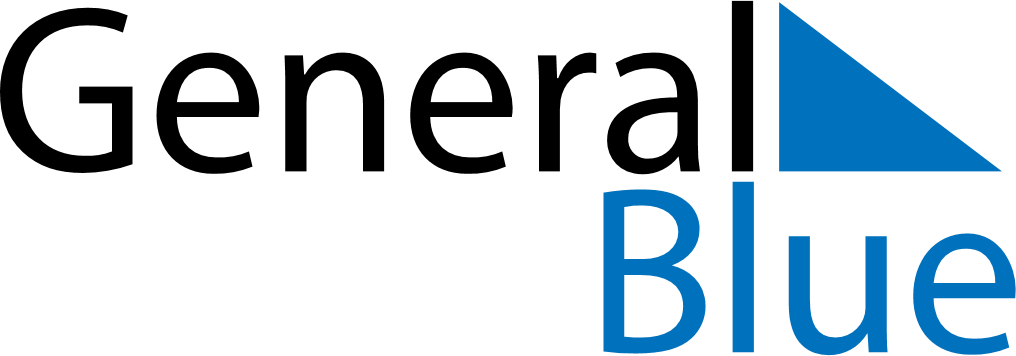 August 2024August 2024August 2024August 2024August 2024August 2024Asahikawa, Hokkaido, JapanAsahikawa, Hokkaido, JapanAsahikawa, Hokkaido, JapanAsahikawa, Hokkaido, JapanAsahikawa, Hokkaido, JapanAsahikawa, Hokkaido, JapanSunday Monday Tuesday Wednesday Thursday Friday Saturday 1 2 3 Sunrise: 4:19 AM Sunset: 6:54 PM Daylight: 14 hours and 34 minutes. Sunrise: 4:20 AM Sunset: 6:53 PM Daylight: 14 hours and 32 minutes. Sunrise: 4:21 AM Sunset: 6:51 PM Daylight: 14 hours and 30 minutes. 4 5 6 7 8 9 10 Sunrise: 4:22 AM Sunset: 6:50 PM Daylight: 14 hours and 27 minutes. Sunrise: 4:23 AM Sunset: 6:49 PM Daylight: 14 hours and 25 minutes. Sunrise: 4:24 AM Sunset: 6:47 PM Daylight: 14 hours and 22 minutes. Sunrise: 4:26 AM Sunset: 6:46 PM Daylight: 14 hours and 20 minutes. Sunrise: 4:27 AM Sunset: 6:45 PM Daylight: 14 hours and 18 minutes. Sunrise: 4:28 AM Sunset: 6:43 PM Daylight: 14 hours and 15 minutes. Sunrise: 4:29 AM Sunset: 6:42 PM Daylight: 14 hours and 13 minutes. 11 12 13 14 15 16 17 Sunrise: 4:30 AM Sunset: 6:40 PM Daylight: 14 hours and 10 minutes. Sunrise: 4:31 AM Sunset: 6:39 PM Daylight: 14 hours and 7 minutes. Sunrise: 4:32 AM Sunset: 6:38 PM Daylight: 14 hours and 5 minutes. Sunrise: 4:33 AM Sunset: 6:36 PM Daylight: 14 hours and 2 minutes. Sunrise: 4:35 AM Sunset: 6:35 PM Daylight: 14 hours and 0 minutes. Sunrise: 4:36 AM Sunset: 6:33 PM Daylight: 13 hours and 57 minutes. Sunrise: 4:37 AM Sunset: 6:31 PM Daylight: 13 hours and 54 minutes. 18 19 20 21 22 23 24 Sunrise: 4:38 AM Sunset: 6:30 PM Daylight: 13 hours and 51 minutes. Sunrise: 4:39 AM Sunset: 6:28 PM Daylight: 13 hours and 49 minutes. Sunrise: 4:40 AM Sunset: 6:27 PM Daylight: 13 hours and 46 minutes. Sunrise: 4:41 AM Sunset: 6:25 PM Daylight: 13 hours and 43 minutes. Sunrise: 4:42 AM Sunset: 6:23 PM Daylight: 13 hours and 41 minutes. Sunrise: 4:44 AM Sunset: 6:22 PM Daylight: 13 hours and 38 minutes. Sunrise: 4:45 AM Sunset: 6:20 PM Daylight: 13 hours and 35 minutes. 25 26 27 28 29 30 31 Sunrise: 4:46 AM Sunset: 6:18 PM Daylight: 13 hours and 32 minutes. Sunrise: 4:47 AM Sunset: 6:17 PM Daylight: 13 hours and 29 minutes. Sunrise: 4:48 AM Sunset: 6:15 PM Daylight: 13 hours and 27 minutes. Sunrise: 4:49 AM Sunset: 6:13 PM Daylight: 13 hours and 24 minutes. Sunrise: 4:50 AM Sunset: 6:12 PM Daylight: 13 hours and 21 minutes. Sunrise: 4:51 AM Sunset: 6:10 PM Daylight: 13 hours and 18 minutes. Sunrise: 4:53 AM Sunset: 6:08 PM Daylight: 13 hours and 15 minutes. 